June 2020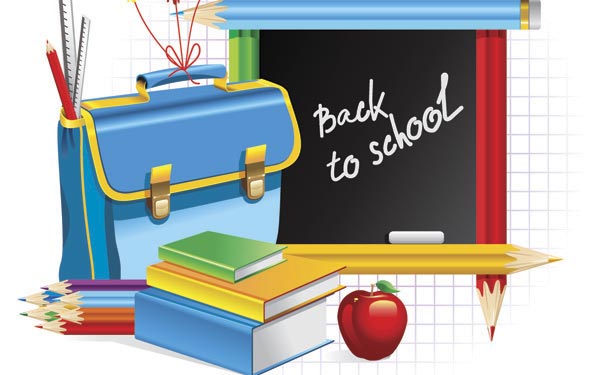 Welcome to Grade 3! Your year in grade 2 is now over, and you’ll soon be on your summer vacation.  We’re sure that you’ll have lots of interesting adventures and exciting stories to tell when you arrive in Grade 3 in September.  We can’t wait to meet you and hear all about your adventures or places you have visited. See you in September!  Have a great summer!Dear Parents/Guardians,This year, we are collecting a fee of $45.00 from each student to cover the cost of school supplies.  The money will be used to purchase most of your child’s supplies for the entire year.  This helps to ensure everyone has the same supplies and also helps us to color code duo-tangs for different subjects.  ASD-W’s preferred form of payment is through Cashless.  You are able to register – a simple task that takes less than 2 minutes by visiting https://www.schoolcashonline.com/ or visiting our website at http://web1.nbed.nb.ca/sites/ASD-W/NMES/Pages/default.aspx and navigating your way to the School Cash Online on the right hand side of the screen.  Please send along these items with your child this Fall:2 boxes of KleenexOne large and one small ziplock A pack of page protectorsIndoor sneakers (non-marking soles, please)1 USB Memory stick - minimum 1GBThanks so much.  We look forward to working with your child in the fall.  Have a great summer!Sincerely,Grade 3 English Teachers